SEGUIR ESTAS INSTRUCCIONES MUY IMPORTANTE RELLENAR EL FORMULARIO  QUE APARECE ABAJO. Y ENVIARLO AL E-MAIL: secretaria@iesjuanbosco.esJunto con la copia del  DNI (por ambos lados) y de la tarjeta de familia numerosa, si  la  tenéis.1-Cuando recibamos vuestro FORMULARIO DE SOLICITUD DE MATRÍCULA RELLENADO, generaremos la CARTA DE PAGO de tasas a la Universidad y la CARTA PIN con el USUARIO y CÓDIGO DE ACTIVACIÓN para que, accediendo a la dirección que figura en la misma, activéis el usuario, lo que permitirá realizar varios trámites administrativos (obtención de la tarjeta de calificaciones, presentación de reclamación de la EvAU, preinscripción…) 2-Una vez que nos enviéis la matrícula rellenada, os remitiremos la CARTA DE PAGO y CARTA PIN al correo electrónico que hayáis indicado en vuestra solicitud. 3. A continuación, tenéis que imprimir la  CARTA DE PAGO, comprobar que todos los datos son correctos, firmar en los 3 ejemplares e ir al Banco (Liberbank-BCLM, Globalcaja, Banco Santander, Bankia o Eurocaja Rural) y, PAGÁIS LA TASA.4-Una vez pagada la tasa (es necesario que en la CARTA DE PAGO figure la validación mecánica), para terminar el proceso de matriculación,  la tenéis que llevar a Secretaría. (Será entre los días 8 y 10 de Junio).  Una vez recibida la carta de pago se os constatará por e-mail con la fecha en la que debéis venir al centro.PRECIOS DE MATRÍCULAMatrícula ordinaria: - Inscripción y fase obligatoria: 52,99 € - Fase voluntaria: (incluye 2 asignaturas, de 10,64 € cada una): 21,28 € - Asignatura adicional en fase voluntaria: 15,85 € Bonificaciones: - Familia numerosa cat. general: 50%. - Familia numerosa cat. especial: exento. IMPORTANTE: Acudir a la EvAU provistos del DNI/NIE y de la CARTA DE PAGO en cada examen. SOLICITUD DE EXPEDICIÓN DEL TÍTULO DE BACHILLERATO Los alumnos que quieran solicitar el título de Bachiller que nos hagan la petición por e-mail para que les generemos  el modelo de Tasas.secretaria@iesjuanbosco.es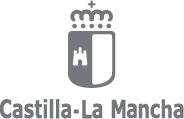 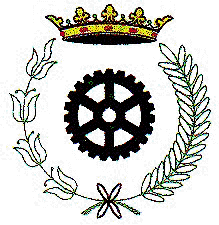 SOLICITUD DE MATRÍCULA EvAU 2019-2020PRUEBAS DE EVALUACIÓN PARA EL ACCESO A LA UNIVERSIDADSE DEBE ADJUNTAR COPIA DEL D.N.I. Y DE LA TARJETA DE FAMILIA NUMEROSA, SI PROCEDEAPELLIDOS Y NOMBRE________________________________________________________D.N.I_________________  CORREO ELECTRÓNICO______________________________________________TLFNO:_______________________CURSO (AÑO ACADÉMICO):__________________ MODALIDAD DE BACHILERATO:____________________________CICLO FORMATIVO:______________________________________________________________CLASE DE MATRÍCULA:  ORDINARIA                    FAMILIA NUMEROSA GENERAL              FAMILIA Nª ESPECIAL           FASE      OBLIGATORIAHISTORIA DE ESPAÑA INGLÉSLENGUA Y LITERATURABACHILLERATO CIENCIAS: MATEMATICASBACHILLERATO HUMANIDADES Y CC. SOCIALES (ELEGIR UNA)MATEMATICAS APLICADAS A LA CIENCIAS SOCIALESLATIN II             FASE      VOLUNTARIAEl Alumno debe de elegir un mínimo de 2 y un máximo de 4 asignaturas de las relacionadas en hoja adjunta.1º ASIGNATURA:____________________________________________2º ASIGNATURA:____________________________________________3º ASIGNATURA:_____________________________________________4º ASIGNATURA:_____________________________________________INFORMACIÓN BÁSICA SOBRE PROTECCIÓN DE DATOSINFORMACIÓN BÁSICA SOBRE PROTECCIÓN DE DATOSResponsableViceconsejería de Educación.FinalidadGestión administrativa y educativa del alumnado de centros docentes de Castilla-La Mancha.LegitimaciónCumplimiento de una obligación legal/Ejercicio de poderes públicos (L.O. 2/2006, de 3 de mayo, de Educación; Ley 7/2010, de 20 de julio, de Educación de Castilla-La Mancha).DestinatariosExiste cesión de datos.DerechosPuede ejercer los derechos de acceso, rectificación y supresión de sus datos, así como otros derechos, tal y como se explica en la información adicional.Información adicionalDisponible en la dirección electrónica: https://www.castillalamancha.es/protecciondedatos